                PROPOSIÇÕES 01 - Vereador Jairo Martins Garcias                INDICAÇÃO – 02/2023 Indico ao Excelentíssimo Senhor Prefeito Municipal em conjunto com a Secretaria Municipal de Obras, nos termos regimentais e ouvido o plenário, que seja feita a instalação de um redutor de velocidade, na forma de tachão, na esquina da Rua Waldemar Arnt com João Ângelo Pivatto, conforme modelo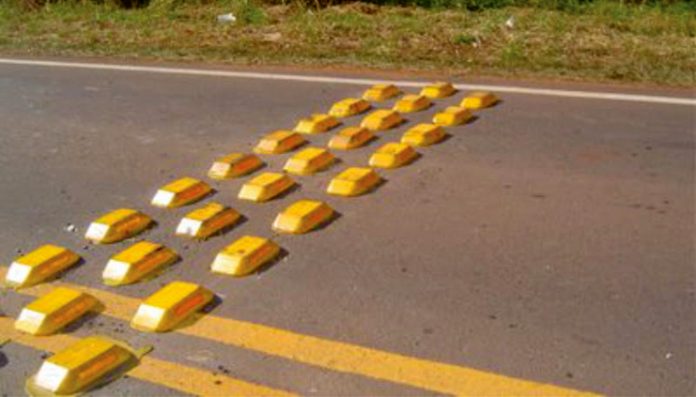                                                 MENSAGEM JUSTIFICATIVA:                Senhor Presidente;                Senhores Vereadores:O presente pedido tem objetivo trazer segurança à população, pois o local elencado possui grande fluxo e precisamos proteger tanto os motoristas quanto os pedestres.Atenciosamente,Bom Retiro do Sul, 04 de abril de 2023.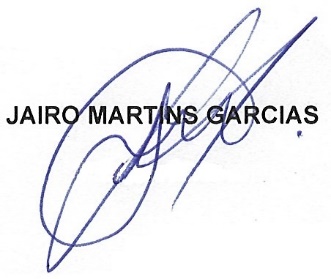 